EXETER CITY COUNCIL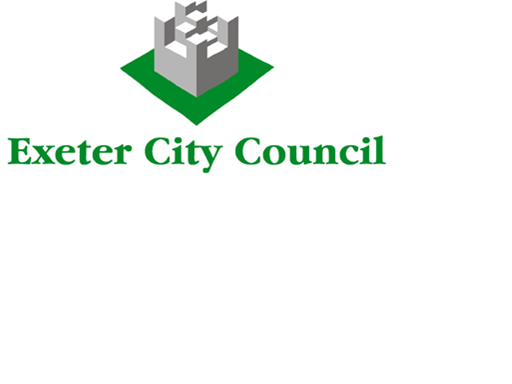 Job DescriptionJOB TITLE				:	Planned Works Surveyor GRADE				:	8POST NO				:	3397SERVICE				:	HousingUNIT					:	Housing AssetsREPORTS TO			:	Planned Maintenance LeadRESPONSIBILE FOR		:	N/A LIAISON WITH			:	Elected Members						Staff throughout the Council						Contractors and other external agencies in the public and private sectors						Council tenants & the general publicPURPOSE OF JOBTo carry out surveys and identify required planned works to the Council’s housing stock, communal and environmental areas.To prepare work schedules, raise orders and instruct contractors and oversee and monitor contractor performance and contracts.Ensure all works are carried out in accordance with relevant statutory legislation and regulations and in line with the Council’s procurement policies and procedures.  To support the work of the Planned Lead in the planning, development and improvement of services.To ensure Council Housing is kept in an acceptable condition and conforms with the requirements set out in regulations and the terms and conditions of the tenancy agreement.MAIN ACTIVITIESCarry out surveys and inspections of Council housing stock and communal areas for repairs and improvements, stock condition, dilapidations,  and condition surveys (including voids).Prepare work specifications and schedules and obtain quotes Assist in the appointment of contractors as necessary to meet the aims of the service following the Council’s procurement policy and procedure. Manage contracts to ensure they meet agreed standards, timescales and budgetTo assess and issue variation orders and agree interim and final payments and recommend for authorisationMonitor contractor performance and customer satisfaction Undertake indicative risk assessments in accordance with the Housing Health & Safety Rating System, To adhere to the current Health and Safety regulations and the Council’s policies and proceduresIdentify possible materials containing asbestos, arrange testing and removal of asbestos from vacant and occupied properties in accordance with the relevant legislationTo assist the Planned Lead in the preparation and development of contract documents. To ensure following inspection of properties that rechargeable repairs are enforced.  To assist with the programming and co-ordination of works, to draft specifications and schedules of works, to assist in procuring contractors following the Council’s policy and procedures and to supervise the work on site.Be responsible for the maintenance of up-to-date and accurate stock condition and asbestos records within the Council’s IT systemBe responsible for the delivery of appropriate disabled adaptations to Council propertiesManage the programme and scheduled work / projects in conjunction with the Planned Repairs LeadInternal and external communicationEnsure communication is maintained at a high level to tenants and leaseholders on planned programmes of work or reactive repairs.  Maintain and develop good working relationships and effective systems of communication with customers, clients, contractors and other council staff, to ensure quality service delivery.  Ensure that technical information is provided to tenants and leaseholders in a succinct manner.  To receive, resolve or refer complaints as necessary.  Provide reports and updates as necessary to keep the Planned Lead and the rest of the team informed of projects and other relevant developmentsContribute to the development of the Council’s online and social media presences to  aid communication and conduct customer transactionsOtherEnsure, as far as it is reasonably practicable, that all activities are conducted without risks to the health and safety of employees, customers and othersFollow and promote the Council’s Equality & Diversity StrategyWork to enhance the Council’s reputation and that of the sector as a wholeDeputise for the Planned Lead where appropriateFirst point of contact in the resolution of service complaintsAttend out of hours meetings as necessaryCarry out any other duties commensurate with the roleDATE LAST UPDATED:  February  2017